Σύντομο Βιογραφικό ΣημείωμαΣπουδές Τμήμα Επιστημών Φυσικής Αγωγής & Αθλητισμού Πανεπιστημίου Αθηνών  (2004)Προηγούμενη πείρα σε θέματα Ομοσπονδία σωματικής διάπλαση .Κριτής Αγώνων. Εκπαιδευτής ΠΡΩΤΩΝ ΒΟΗΘΕΙΩΝ .Εκπαιδευτής TRX , CX WORK ,BODYPUMP ,BODYCOMBAT ,INSANITY , TABATA ,BOOTCAMP , RPM , SPRINT , PILATES ,MUSCLE GYMSTICK , AQUA GYMSTICK .Green Football Develoment. Ποδοσφαιρικές Ακαδημίες ΠΑΝΑΘΗΝΑΙΚΟΥ. Προπόνηση Τμημάτων Ποδοσφαιρικής Ακαδημίας της ομάδας.Αθλητικό Κέντρο Τράπεζας Κύπρου .Τμηματάρχης .Υπεύθυνος των αθλητικών εγκαταστάσεων .(7ο) ΕΒΔΟΜΟ ΔΗΜΟΤΙΚΟ ΣΧΟΛΕΙΟ ΧΑΛΑΝΔΡΙΟΥ .Αθλοπαιδιές .Γυμναστής.ΟΡΓΑΝΙΣΜΟΣ ΑΘΗΝΑ 2004 .Οργανισμός Διοργάνωσης Ολυμπιακών Αγώνων Αθήνα 2004 .ΠΟΔΟΣΦΑΙΡΙΚΗ ΟΜΑΔΑ ΠΡΟΟΔΕΥΤΙΚΗ .Ομάδα Ά Εθνικής Ελληνικού Πρωταθλήματος Ποδοσφαίρου.Δήμος Λευκωσίας .Δημοτικό Κολυμβητήριο Λευκωσίας . Δήμος Αγλαντζιάς .Δημοτικό Κολυμβητήριο Αγλαντζιάς . Δήμος Αγίας Νάπας .Συμβούλιο Προστασίας & Τουριστικής Αξιοποίησης Θαλάσσια Περιοχής .Ναυαγοσώστης.Ονοματεπώνυμο: Αντρέας Καλλινίκου Στοιχεία Επικοινωνίας:  Αθλητικό Κέντρο,                                              Λεωφόρος Πανεπιστημίου 1,                                 Αγλαντζιά, Τ.Θ. 20537,                                 Τ.Κ: 1678,  ΛΕΥΚΩΣΙΑ                              Τηλέφωνο:22894194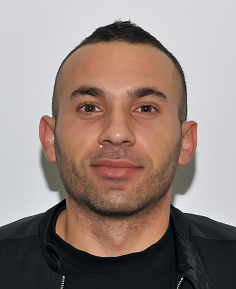 